CONARQ: 194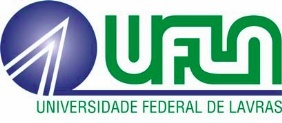 UNIVERSIDADE FEDERAL DE LAVRASPró-reitoria de Graduação(35) 3829.1113 – prg@ufla.brEste requerimento deve serobrigatoriamente digitado. Sua tramitação e o resultado devem ser consultados, pelo requerente, em http://sipac.ufla.brREQUERIMENTO PARA DILAÇÃO DE PRAZOIDENTIFICAÇÃO DO REQUERENTEIDENTIFICAÇÃO DO REQUERENTENome:      Nome:      Registro Acadêmico:     Curso:     Titulação: (     ) Bacharelado (      ) LicenciaturaTelefone:       IDENTIFICAÇÃO DA SOLICITAÇÃOIDENTIFICAÇÃO DA SOLICITAÇÃOIDENTIFICAÇÃO DA SOLICITAÇÃOCiente do contido no Capítulo IV do Título VIII da Resolução CEPE 473/2018 o estudante acima descrito vem por meio deste requerer, embasando na justificativa e documentos anexos, a dilação de prazo para conclusão do curso.Ciente do contido no Capítulo IV do Título VIII da Resolução CEPE 473/2018 o estudante acima descrito vem por meio deste requerer, embasando na justificativa e documentos anexos, a dilação de prazo para conclusão do curso.Ciente do contido no Capítulo IV do Título VIII da Resolução CEPE 473/2018 o estudante acima descrito vem por meio deste requerer, embasando na justificativa e documentos anexos, a dilação de prazo para conclusão do curso.Lavras, ___/___/20___Lavras, ___/___/20________________________________________Assinatura do requerenteDESPACHO DA PRÓ-REITORIA DE GRADUAÇÃO - PRGDESPACHO DA PRÓ-REITORIA DE GRADUAÇÃO - PRGDESPACHO DA PRÓ-REITORIA DE GRADUAÇÃO - PRG(    ) Favorável/Deferido(    ) Desfavorável/Indeferido_______________________________Assinatura e carimbo do responsável____________________________________________________________________________________________________________________________________________________________________________________Data:___/___/20_______________________________________________________________________________________________________________________________________________________________________________________Data:___/___/20___DESPACHO DO CONSELHO DE GRADUAÇÃO - CONGRAD (quando houver)DESPACHO DO CONSELHO DE GRADUAÇÃO - CONGRAD (quando houver)DESPACHO DO CONSELHO DE GRADUAÇÃO - CONGRAD (quando houver)(    ) Favorável/Deferido(    ) Desfavorável/Indeferido_______________________________Assinatura e carimbo do responsável____________________________________________________________________________________________________________________________________________________________________________________Data:___/___/20_______________________________________________________________________________________________________________________________________________________________________________________Data:___/___/20___DESPACHO DA DIRETORIA DE REGISTRO E CONTROLE ACADÊMICO - DRCADESPACHO DA DIRETORIA DE REGISTRO E CONTROLE ACADÊMICO - DRCADESPACHO DA DIRETORIA DE REGISTRO E CONTROLE ACADÊMICO - DRCA(    ) Favorável/Deferido(    ) Desfavorável/Indeferido_______________________________Assinatura e carimbo do responsável____________________________________________________________________________________________________________________________________________________________________________________Data:___/___/20_______________________________________________________________________________________________________________________________________________________________________________________Data:___/___/20___